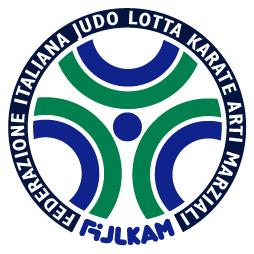 Riunione Fiduciari MGA – Ostia Lido 8 luglio 2017ore 15,00/15,30 - accredito – AULAore 15,30/16,00 - saluti  del Presidente Federale  Domenico  Falcone e comunicazioni del Presidente della                                 Commissione Enzo Failla – Aula ore 16,00/17,15 - lavori – Commissione Tecnica Nazionale – AULA ore 17,15/17,30 - coffee breakore 17,30/19,00 - lavori – Commissione Tecnica Nazionale – PALESTRA ore 19,00	  - chiusura lavoriPROGRAMMALo   sviluppo   futuro   del   Metodo Globale Autodifesa attraverso l’attività e  l’esperienza  delle  varie realtà territorialiPrincipi teorici e strutturali di non lesività del Metodo Federale – modulazione progressiva dell’azione difensivaCollaborazione tecnica corso di aggiornamento 3° livello 2017Esperienze, suggerimenti e dimostrazioni pratiche di quanto proposto.I responsabili regionali riconfermati sono invitati a preparare e ad illustrare una loro relazione scritta sull’attività svolta e sulla programmazione futura, i nuovi Fiduciari solo su quest’ultima parte.